КАЛЕНДАРЬ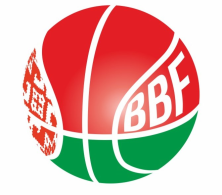 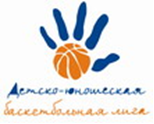 XXIV Детско-юношеской баскетбольной лиги - «Слодыч»III тур - юноши 2008-2009 гг.р. Дивизион 2, группа В04-06 марта 2022г., г. Гродно, ул. Врублевского, 92Команды – участницы:04 марта 2022 (пятница)05 марта 2022 (суббота)06 марта 2022 (воскресенье)Главный судья						 "Цмокi-Мiнск"- 3ЦОР «Виктория»ФСЦ ДиМ Московского р-нДЮСШ «Олимпик-2011»"СДЮШОР №7" БК "Принеманье"-2Солигорская районная ДЮСШ «Шахтер»ВремяматчаНазвание командысчётНазвание команды13.00 "СДЮШОР №7" БК "Принеманье"-2ДЮСШ «Олимпик-2011»14.20 "Цмокi-Мiнск"- 3ФСЦ ДиМ Московского р-н15.40 Солигорская ДЮСШ «Шахтер»"СДЮШОР №7" БК "Принеманье"-217.00ФСЦ ДиМ Московского р-нЦОР «Виктория»18.20ДЮСШ «Олимпик-2011»Солигорская ДЮСШ «Шахтер»19.40ЦОР «Виктория»"Цмокi-Мiнск"- 3ВремяматчаНазвание командысчётНазвание команды9.20ДЮСШ «Олимпик-2011»ФСЦ ДиМ Московского р-н10.40Солигорская ДЮСШ «Шахтер»ЦОР «Виктория»12.00 "СДЮШОР №7" БК "Принеманье"-2"Цмокi-Мiнск"- 313.20КонкурсКонкурсКонкурс13.30 ЦОР «Виктория»ДЮСШ «Олимпик-2011»14.50 ФСЦ ДиМ Московского р-н"СДЮШОР №7" БК "Принеманье"-216.10"Цмокi-Мiнск"- 3Солигорская ДЮСШ «Шахтер»ВремяматчаНазвание командысчётНазвание команды9.00"Цмокi-Мiнск"- 3ДЮСШ «Олимпик-2011»10.20 ФСЦ ДиМ Московского р-нСолигорская ДЮСШ «Шахтер»11.40"СДЮШОР №7" БК "Принеманье"-2ЦОР «Виктория»